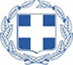 ΕΛΛΗΝΙΚΗ ΔΗΜΟΚΡΑΤΙΑΥΠΟΥΡΓΕΙΟ ΠΑΙΔΕΙΑΣ  ΚΑΙ ΘΡΗΣΚΕΥΜΑΤΩΝΠΕΡΙΦ. Δ/ΝΣΗ Α/ΘΜΙΑΣ & Β/ΘΜΙΑΣ ΕΚΠ/ΣΗΣΙΟΝΙΩΝ ΝΗΣΩΝΔΙΕΥΘΥΝΣΗ Π.Ε. ΚΕΦΑΛΛΗΝΙΑΣΑΙΤΗΣΗγιαΟικογενειακό ΕπίδομαΕπώνυμο………………………………………….Όνομα…………………………………………..….Πατρώνυμο………………………………………Ειδικότητα……………………………………….Κλάδος……………………………………..……  ..Α.Φ.Μ………………………………………….…....Τηλέφωνο………………………………………...Δ/νση κατοικίας:…………………………………Email:…………………………………………………ΘΕΜΑ: «Χορήγηση Οικογενειακού επιδόματος »Αργοστόλι,………/..……./2021ΠΡΟΣ:την ΔΙΕYΘΥΝΣΗ ΠΕ ΚΕΦΑΛΛΗΝΙΑΣΣας παρακαλώ να  μου χορηγήσετε οικογενειακό επίδομα για το/τα:      (……)         …….............. τέκνο/α μου,                            (αριθμητικώς)   (ολογράφως)εφόσον αυτό-ά είναι: ανήλικο-α ή σπουδάζον-τα, άνω των 18 και κάτω των 25 ετών.Συνημμένα καταθέτω:1. ……………………………………………………………………………….2. ……………………………………………………………………………….Το επίδομα τέκνων δίνεται:Στα τέκνα μέχρι τη συμπλήρωση του 18ου έτους. Εφόσον φοιτούν σε οποιοδήποτε φορέα μεταλυκειακής εκπαίδευσης, μεταπτυχιακά προγράμματα, (δημόσια, ιδιωτικά, ημεδαπής ή αλλοδαπής) ανάλογα με τα προβλεπόμενα εξάμηνα της Σχολής στην οποία φοιτούν και μόνο μέχρι το 24ο έτος. Απαιτείται Βεβαίωση Φοίτησης τους για το ακαδημαϊκό έτος 2021-2022.Σε περίπτωση αναπηρίας απαιτείται Βεβαίωση ΚΕΠΑ σε ισχύ.                               Ο/Η ΑΙΤΩΝ-ΟΥΣΑ:……………………………………………(υπογραφή)…………………………………………(ονοματεπώνυμο)Σας παρακαλώ να  μου χορηγήσετε οικογενειακό επίδομα για το/τα:      (……)         …….............. τέκνο/α μου,                            (αριθμητικώς)   (ολογράφως)εφόσον αυτό-ά είναι: ανήλικο-α ή σπουδάζον-τα, άνω των 18 και κάτω των 25 ετών.Συνημμένα καταθέτω:1. ……………………………………………………………………………….2. ……………………………………………………………………………….Το επίδομα τέκνων δίνεται:Στα τέκνα μέχρι τη συμπλήρωση του 18ου έτους. Εφόσον φοιτούν σε οποιοδήποτε φορέα μεταλυκειακής εκπαίδευσης, μεταπτυχιακά προγράμματα, (δημόσια, ιδιωτικά, ημεδαπής ή αλλοδαπής) ανάλογα με τα προβλεπόμενα εξάμηνα της Σχολής στην οποία φοιτούν και μόνο μέχρι το 24ο έτος. Απαιτείται Βεβαίωση Φοίτησης τους για το ακαδημαϊκό έτος 2021-2022.Σε περίπτωση αναπηρίας απαιτείται Βεβαίωση ΚΕΠΑ σε ισχύ.                               Ο/Η ΑΙΤΩΝ-ΟΥΣΑ:……………………………………………(υπογραφή)…………………………………………(ονοματεπώνυμο)Σας παρακαλώ να  μου χορηγήσετε οικογενειακό επίδομα για το/τα:      (……)         …….............. τέκνο/α μου,                            (αριθμητικώς)   (ολογράφως)εφόσον αυτό-ά είναι: ανήλικο-α ή σπουδάζον-τα, άνω των 18 και κάτω των 25 ετών.Συνημμένα καταθέτω:1. ……………………………………………………………………………….2. ……………………………………………………………………………….Το επίδομα τέκνων δίνεται:Στα τέκνα μέχρι τη συμπλήρωση του 18ου έτους. Εφόσον φοιτούν σε οποιοδήποτε φορέα μεταλυκειακής εκπαίδευσης, μεταπτυχιακά προγράμματα, (δημόσια, ιδιωτικά, ημεδαπής ή αλλοδαπής) ανάλογα με τα προβλεπόμενα εξάμηνα της Σχολής στην οποία φοιτούν και μόνο μέχρι το 24ο έτος. Απαιτείται Βεβαίωση Φοίτησης τους για το ακαδημαϊκό έτος 2021-2022.Σε περίπτωση αναπηρίας απαιτείται Βεβαίωση ΚΕΠΑ σε ισχύ.                               Ο/Η ΑΙΤΩΝ-ΟΥΣΑ:……………………………………………(υπογραφή)…………………………………………(ονοματεπώνυμο)Σας παρακαλώ να  μου χορηγήσετε οικογενειακό επίδομα για το/τα:      (……)         …….............. τέκνο/α μου,                            (αριθμητικώς)   (ολογράφως)εφόσον αυτό-ά είναι: ανήλικο-α ή σπουδάζον-τα, άνω των 18 και κάτω των 25 ετών.Συνημμένα καταθέτω:1. ……………………………………………………………………………….2. ……………………………………………………………………………….Το επίδομα τέκνων δίνεται:Στα τέκνα μέχρι τη συμπλήρωση του 18ου έτους. Εφόσον φοιτούν σε οποιοδήποτε φορέα μεταλυκειακής εκπαίδευσης, μεταπτυχιακά προγράμματα, (δημόσια, ιδιωτικά, ημεδαπής ή αλλοδαπής) ανάλογα με τα προβλεπόμενα εξάμηνα της Σχολής στην οποία φοιτούν και μόνο μέχρι το 24ο έτος. Απαιτείται Βεβαίωση Φοίτησης τους για το ακαδημαϊκό έτος 2021-2022.Σε περίπτωση αναπηρίας απαιτείται Βεβαίωση ΚΕΠΑ σε ισχύ.                               Ο/Η ΑΙΤΩΝ-ΟΥΣΑ:……………………………………………(υπογραφή)…………………………………………(ονοματεπώνυμο)Σας παρακαλώ να  μου χορηγήσετε οικογενειακό επίδομα για το/τα:      (……)         …….............. τέκνο/α μου,                            (αριθμητικώς)   (ολογράφως)εφόσον αυτό-ά είναι: ανήλικο-α ή σπουδάζον-τα, άνω των 18 και κάτω των 25 ετών.Συνημμένα καταθέτω:1. ……………………………………………………………………………….2. ……………………………………………………………………………….Το επίδομα τέκνων δίνεται:Στα τέκνα μέχρι τη συμπλήρωση του 18ου έτους. Εφόσον φοιτούν σε οποιοδήποτε φορέα μεταλυκειακής εκπαίδευσης, μεταπτυχιακά προγράμματα, (δημόσια, ιδιωτικά, ημεδαπής ή αλλοδαπής) ανάλογα με τα προβλεπόμενα εξάμηνα της Σχολής στην οποία φοιτούν και μόνο μέχρι το 24ο έτος. Απαιτείται Βεβαίωση Φοίτησης τους για το ακαδημαϊκό έτος 2021-2022.Σε περίπτωση αναπηρίας απαιτείται Βεβαίωση ΚΕΠΑ σε ισχύ.                               Ο/Η ΑΙΤΩΝ-ΟΥΣΑ:……………………………………………(υπογραφή)…………………………………………(ονοματεπώνυμο)Σας παρακαλώ να  μου χορηγήσετε οικογενειακό επίδομα για το/τα:      (……)         …….............. τέκνο/α μου,                            (αριθμητικώς)   (ολογράφως)εφόσον αυτό-ά είναι: ανήλικο-α ή σπουδάζον-τα, άνω των 18 και κάτω των 25 ετών.Συνημμένα καταθέτω:1. ……………………………………………………………………………….2. ……………………………………………………………………………….Το επίδομα τέκνων δίνεται:Στα τέκνα μέχρι τη συμπλήρωση του 18ου έτους. Εφόσον φοιτούν σε οποιοδήποτε φορέα μεταλυκειακής εκπαίδευσης, μεταπτυχιακά προγράμματα, (δημόσια, ιδιωτικά, ημεδαπής ή αλλοδαπής) ανάλογα με τα προβλεπόμενα εξάμηνα της Σχολής στην οποία φοιτούν και μόνο μέχρι το 24ο έτος. Απαιτείται Βεβαίωση Φοίτησης τους για το ακαδημαϊκό έτος 2021-2022.Σε περίπτωση αναπηρίας απαιτείται Βεβαίωση ΚΕΠΑ σε ισχύ.                               Ο/Η ΑΙΤΩΝ-ΟΥΣΑ:……………………………………………(υπογραφή)…………………………………………(ονοματεπώνυμο)